Promo 5G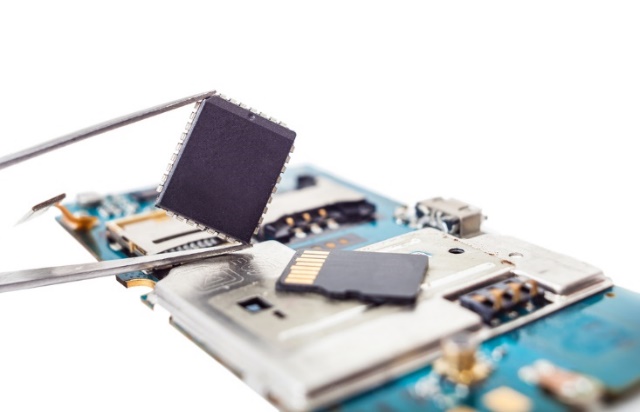 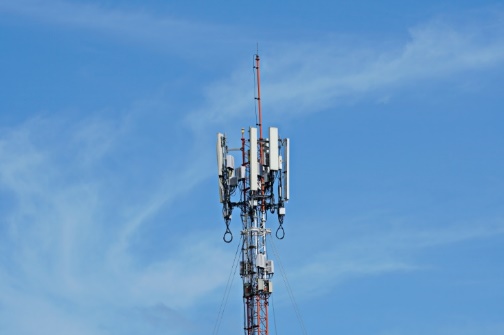 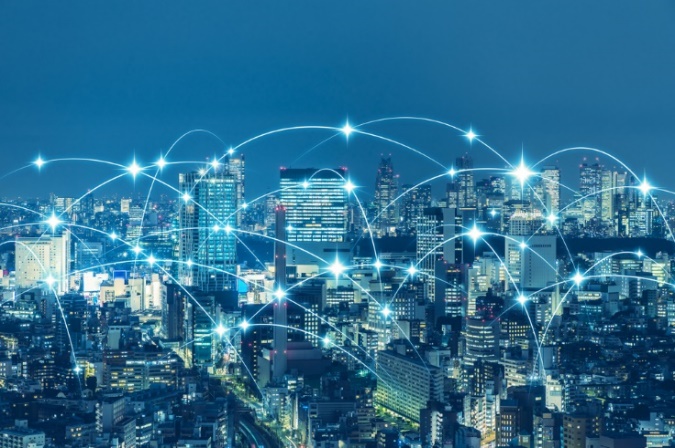 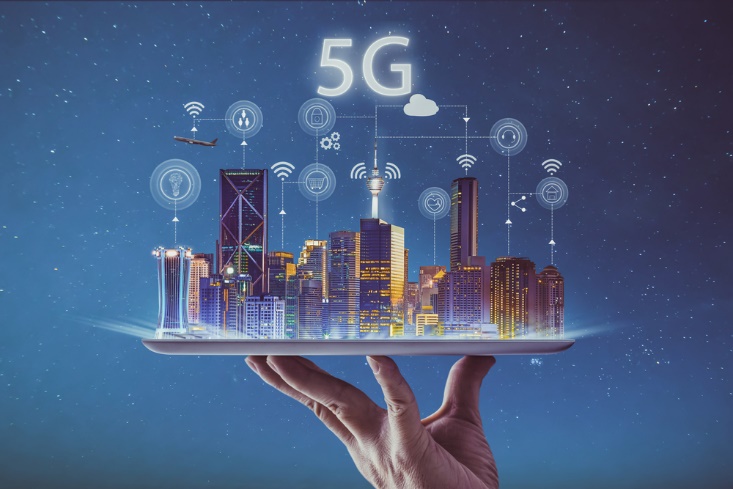 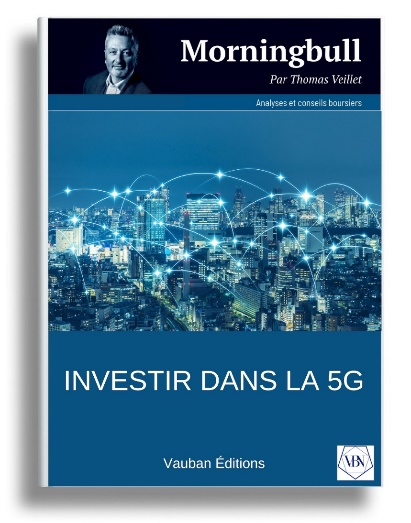 